Самая вкусная халва8 дней / 7 ночей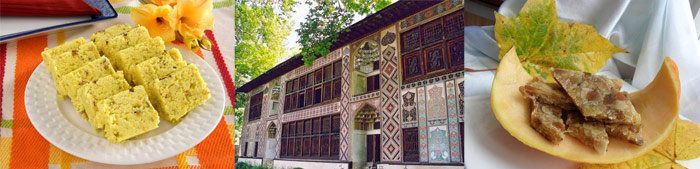 Программа тураДень 1Встреча в Аэропорту. Трансфер в город, размещение в отеле. Свободное время. Ужин в ресторане отеля.
Экскурсия по программе «Баку Вечерний»: ул. Низами (старая улица Торговая), Площадь фонтанов, прогулка по приморскому бульвару, традиционное Азербайджанское чаепитие. Возвращение в отель.День 2Завтрак в отеле.
Экскурсия по программе «Магия Старого города»: Дворец Ширваншахов, старинные квартальные мечети, бани, образцы жилых зданий, Рыночная площадь, Караван Сараи «Мултани» и «Бухара», Девичья башня.
Обед в старом городе в ресторане «Каравансарай» на берегу моря. Свободное время, возможность купить в многочисленных магазинах и прилавках сувениры, ковры ручной работы и многое другое. Можно отдохнуть и насладиться аурой «Старого города». 
Далее, после небольшого отдыха, обзорная экскурсия по Баку на авто и осмотр панорамы Баку с Нагорного парка.
Ужин в национальном ресторане под музыку «Мугань».
Возвращение в отель.День 3Ранний завтрак в отеле.
Начинаем путешествие по Маршруту Баку-Шеки, где готовят самую вкусную халву.
По пути мы заедем в уникальное села и города, как Мараза, Шамаха, Исмаиллы, Лагыч, Габала. В поселке Мараза мы посетим древний пир «Дири Баба». В городах Шамаха и Исмаиллы мы будем проездом, а в Лагыче полюбуемся творениями местных мастеров. Обед в деревне «Лагыч» (все продукты органического происхождения). 
Размещение в отеле, свободное время. Экскурсия по селу. Ужин в ресторане отеля.
После ужина можно полюбоваться красотой и тишиной одного из красивейших и отдаленных от цивилизации уголков Азербайджана. 
Ночь в отеле. Отдых.День 4Завтрак в отеле из продуктов органического происхождения. Продолжаем путешествие до г. Габала.
Экскурсия по Новой Габале, посещение историко-этнографического музея края.
Обед на берегу горной речки, на лоне природы. Дегустация местных сортов вина.
Размещение в отеле. Отдых.
Далее путешествие в древнюю столицу Кавказской Албании, в захороненный город — Некрополь (Нижняя Габала).
Ужин в рыбном ресторане на лоне природы. Дегустация местных сортов вина и чачи.
Возвращение в отель. Отдых в SPA центре отеля, где имеются сауна, турецкая баня, массаж (платно), а так же плавательный бассейн с чистейшей горной родниковой водой (все входит в стоимость проживания).
Традиционное Азербайджанское чаепитие в отеле.
Отдых и ночь в отеле.День 5Завтрак в отеле. Релакс у открытого бассейна на территории отеля. Освобождение номеров.
Продолжаем путешествие за самой вкусной халвой в город Шеки. Обед в г. Шеки, дегустация местной кухни. 
Посещение в Шеки села Киш, где находится древняя Албанская церковь и единственный музей на Кавказе Древнего Албанского государства. Далее экскурсия в летнюю резиденцию Шекинского хана.
Посещение мастерских по изготовлению уникальных витражей «Шебека», которые собирают без единого гвоздя и клея. Посещения музея шелковых ковров.
Размещение в отеле. 
Ужин в ресторане «Верхний Караван Сарай», кальян и чайный стол.
Прогулка по древним улицам Шеки, посещение многочисленных магазинов традиционных Шекинских сладостей, дегустация самой вкусной халвы. В магазинах эта халва продается в экспортной упаковке, поэтому все туристы могут взять с собой домой.
Возвращение в гостиницу.День 6Завтрак в отеле. Продолжение путешествие по маршруту Щеки — Баку. Обед по пути в локальном ресторане.
Далее посещение действующих грязевых вулканов. По пути у нас будет экскурсия в Национальный музей под открытым небом «Гобустан». Древние изображения, оставленные первобытными людьми на стенах пещер, скалах и каменных глыбах, можно наблюдать во многих уголках мира. История их охватывает эпоху верхнего палеолита вплоть до средних веков. Наиболее значительными из них являются наскальные изображения Гобустана (70 км не доезжая Баку)
После Гобустана нас ждет вкусный ужин в рыбном ресторане на берегу моря. 
Возвращение в Баку. Размещение в отеле, свободное время.День 7Завтрак в отеле.
Экскурсия по программе «История романтического нефтебарона», посещаем дворец бывшего нефтебарона в городе Баку. Далее едем в поселок Мардаканы, где сохранилась летняя резиденция нефтебарона. Обед за городом на берегу Каспийского моря.
После обеда мы продолжим экскурсию «История романтического нефтебарона». Мы посетим мечеть, которую он построил и где был похоронен. По пути мы посетим древний храм огнепоклонников «Атешгах».
Небольшой ужин в окрестностях храма.
Далее — экскурсия на «Янар даг», на горящую гору, уникальный объект страны огнепоклонников. На месте традиционное Азербайджанское чаепитие.
Возвращение в отель.День 8Завтрак в отеле. Освобождение номеров в гостинице.
Трансфер в аэропорт.Стоимость (цены в евро)Тур рассчитан на группу 28 человек. При меньшей или большей группе просьба высылать запрос на расчёт.В стоимость включено:Все трансферы по программеЭкскурсии по программе.Проживание и питание по программе.Все входы в объекты, упомянутые в маршрутах.Транспорт с кондиционером.Профессиональные русскоговорящие туристические гиды.Дополнительно оплачивается:Авиаперелет от 10500 руб.Страховка 1 евро в день.Алкогольные напитки.3 * HOTEL3 * HOTELЧеловек28Цена на одного человека в DBL номере860Цена на одного человека в SGL номере11204 * HOTEL4 * HOTELЧеловек28Цена на одного человека в DBL номере990Цена на одного человека в SGL номере1250